PRIJAVNICA (šalje se na fkk.radionice@gmail.com):HRVATSKA PROVINCIJA SVETOG JERONIMA FRANJEVACA KONVENTUALACASVETI DUH 31, 10 000 ZAGREB, TEL. 377 71 25, FAX. 377 72 52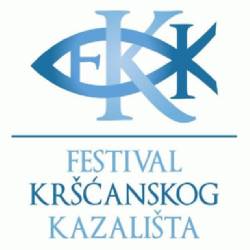 4. FESTIVAL KRŠĆANSKOG KAZALIŠTAPRIJAVNICAIME I PREZIME:_________________________________________________ZANIMANJE:___________________________________________________USTANOVA RADA ILI
ŠKOLOVANJA:__________________________________________________ ADRESA STANOVANJA:___________________________________________________E-MAIL I BROJ MOBITELA :_______________________________________PRIJAVLJUJEM SE NA RADIONICU/RADIONICE (BOLDATI ILI OBOJATI):A. Dramske tehnike u radu s biblijskim tekstom u nastavi katoličkog vjeronauka, subota, 02. 06. 2018., 10-14 satiB. Primjena plesne osviještenosti u nastavi katoličkog vjeronauka, subota, 02. 06. 2018., 15-18 satiC. Stvaranje dramske igraonice s predškolskom djecom – Bog u srcu i očima odgojitelja, subota, 09. 06. 2018., 10-13 satiD. Lutkom kao medijem kroz biblijski tekst, subota, 09. 06. 2018., 14-17 satiDATUM:________________________________________________________